Открытое занятие по аппликации в средней группе.«ПРАЗДНИЧНАЯ  ЕЛОЧКА»                        (13.12.2011года) проводит воспитатель ГалкинаН.В.                                  Цель. Учить детей составлять аппликативное изображение елочки из треугольников.Применить для решения новой творческой зада- чи освоенный способ получения треугольников из квадратов,разре-занных пополам по диагонали.Вызвать желание создавать своими руками.Поддерживать стремление самостоятельно комбинировать знакомые приемы декорирования аппликативного образа(оформ- лять созданные формы мишурой).Развивать чувство формы и ритма.Воспитывать самостоятельность,инициативность. Материалы и оборудование. Бумажные квадраты зеленого цвета одинакового размера,листы бумаги слаботонированные(нежно-розовые);ножницы,клей,кле- евые кисточки,салфетки бумажные.Работа выполненная воспита-телем.Фотография новогодней елки.Мишура елочная.Предварительная работа.      Рассматривание изображений праздничной елки на календарях. Освоение способа изготовления бумажных треугольников из квад-рата путем разрезания его по диагонали.  Содержание занятия. Чтение воспитателем стихотварения Р.Кудашевой «Елка»: Гнутся ветки мохнатыеВниз к головкам детей;Блещут бусы богатыеПереливом огней;Шар за шариком прячется,А звезда за звездой,Нити светлые катятся,Словно дождь золотой…Поиграть,позабавитьсяСобрались дети тутИ тебе,ель-красавица,Свою песню поют.Все звенит,разрастаетсяГолосков детский хор,И,сверкая,качаетсяЕлки пышный убор.После небольшой паузы воспитатель показывает детям фотографии с изображением праздничной нарядной елки.Приглашает полюбо-ваться ими.Воспитатель предлагает детям сделать такие же краси-вые елочки в подарок родителям на Новый год. 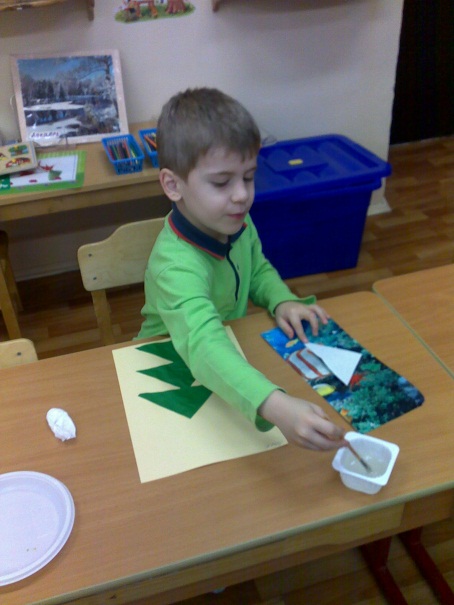                   Педагог показывает последовательность и некоторые приемы изготавления работ. *берем бумагу красивого цвета(но только не зеленого,чтобы елоч-ка не « потерялась»); *берем два бумажных квадрата зеленого цвета и разрезаем по ди-агонали так,как делали крышу для домика на предыдущем занятии и получаем треугольники; *составляем из треугольников елочку,будто собираем пирамидку: первый треугольник кладем вниз(верхушка смотрит вверх),второй накладываем сверху,чтобы немного перекрылась верхушка ,третий (возможно,и четвертый)-еще выше; *приклеиваем «ярусы»(«юбочки») нашей елочки так,чтобы она сто-яла ровно или же качалась на ветру; 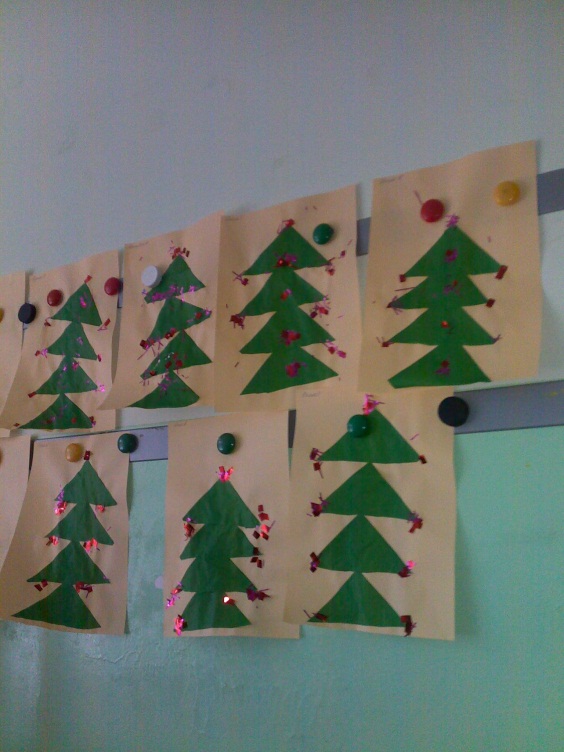 *украшаем елочку по своему желанию-разноцветной мишурой. Дети начинают выполнять свою работу.Напоминать о том что нужно выполнять аккуратно. В конце занятия оформляется выставка детских работ.